It’s Not UnusualLes Reed & Gordon Mills 1964 (as recorded by Tom Jones)INTRO: / 1 2 3 4 /[C]/[C]/[Dm]/[Dm]/[C]/[C]/[Dm]/[Dm]/[C] It's not unusual to be [Dm] loved by anyone [G7][C] It's not unusual to have [Dm] fun with anyone [Dm][Em] But when I see you hanging a-[Dm]bout with anyone [Dm][G7] It's not unusual to [C] see me cry, I [Dm] wanna die [G7][C] It's not unusual to go [Dm] out at any time [G7][C] But when I see you out and a-[Dm]bout, it's such a crime [Dm][Em] If you should ever want to be [Dm] loved by anyone [Dm][G7] It's not unusual, it [C] happens every day [C]No [Dm] matter what you say [Dm][G7] You'll find it happens all the [C] time [C][C] Love will never do [Dm] what you want it to [Dm][G7] Why can't this crazy love be [Em7] mine [D#7]/[Dm]/[G7]/[C]/[C]/[Dm]/[Dm]/[C]/[C]/[Dm]/[Dm]/[C] It's not unusual to be [Dm] mad with anyone [G7][C] It's not unusual to be [Dm] sad with anyone [Dm][Em] But if I ever find that you've [Dm] changed at any time [Dm][G7] It's not unusual, to [C] find out I'm in [Dm] love with youWo-oh [Em] oh oh oh oh [Dm] oh-oh, wo-oh [C] oh, oh-oh[Dm] Oh, wo-oh [Em] oh, oh [Dm] oh-oh, wo-oh [C] oh[Dm]/[Em]/[Dm]/[C]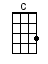 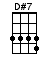 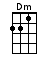 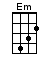 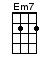 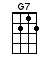 www.bytownukulele.ca